Maritime Museums 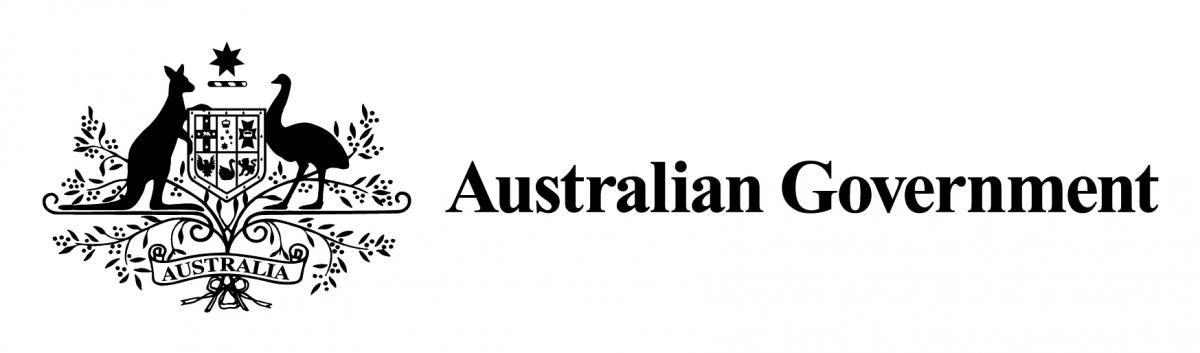 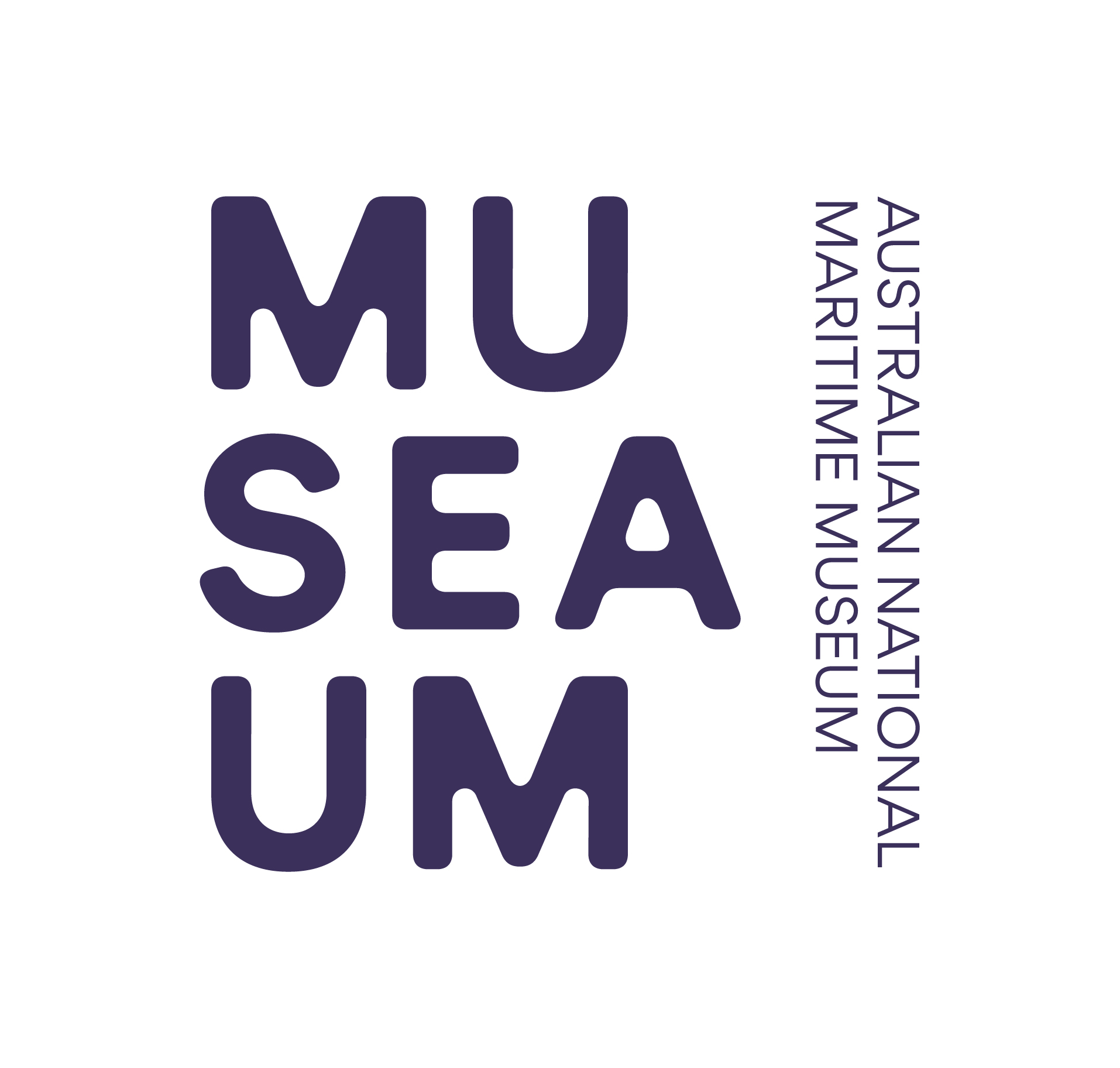 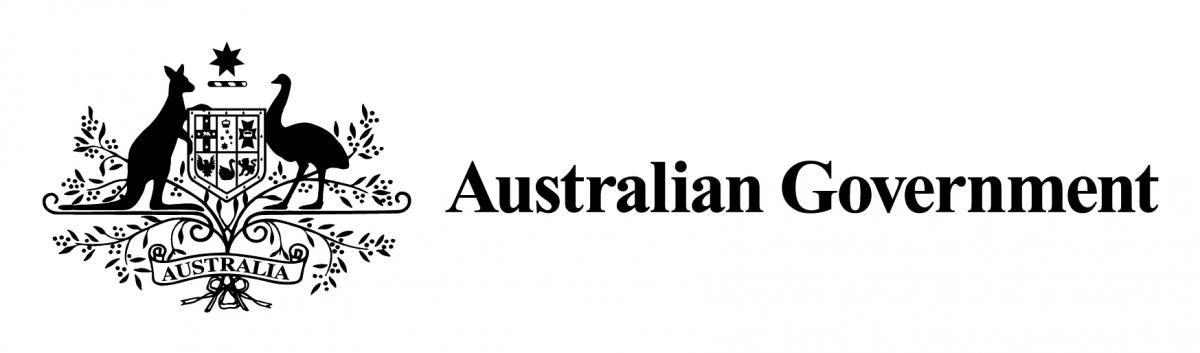 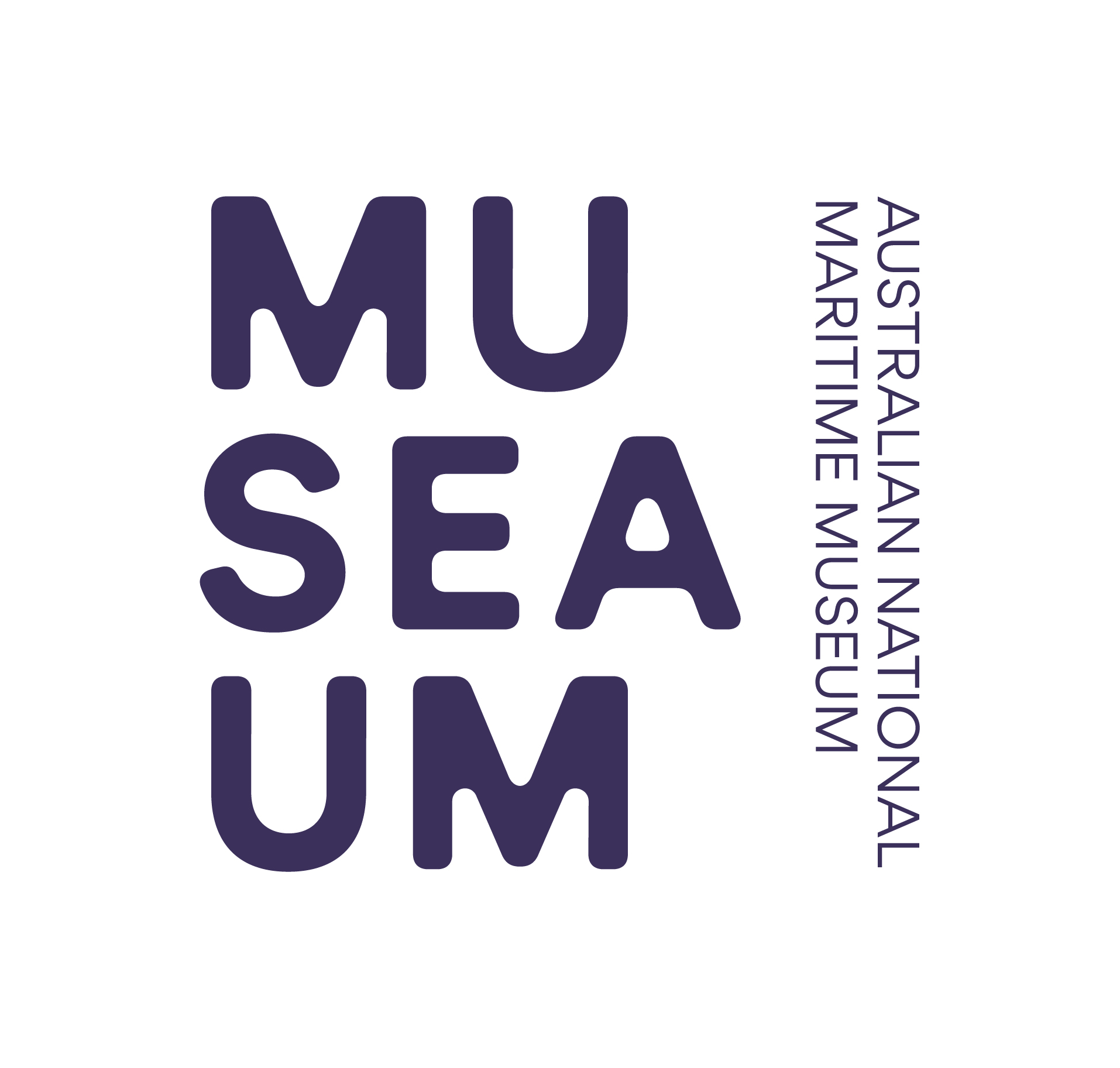 of Australia Project Support Scheme (MMAPSS)2020 – 2021Internship Application Form Please complete all the relevant sections of this application form. Please also attach any expanded answers or additional information to this application form that is either required or that you think would be useful for the MMAPSS Selection Committee when considering your application.Please feel free to use bullet points to answer questions, wherever you find convenient, throughout the application.Section 1	Organisation’s DetailsSection 2	Internship Applicant’s Contact DetailsSection 3	Organisation & its CollectionSection 4	Income and ExpenditurePlease note: this table is to give an overall ‘snapshot’ of your financials and the categories listed may not fit your organisation’s practices.  You are welcome to attach more detailed information to your application if you wish.Section 5	InternshipsYou are welcome to answer questions in bullet point form where convenient.  You may also attach a separate sheet of your answers if you need to.Section 6	AttachmentsYou must attach a letter of support endorsing your application from the head of your organisation and a copy of your current resume.  Please note: attachments will not be returned.Section 7	Applicant DeclarationI/we, the undersigned, assure the Australian National Maritime Museum that the statements made in this application are true and correct, and that I/we have read and agree to abide by the Maritime Museums of Australia Project Support Scheme (MMAPSS) 2020 - 2021 Guidelines.I acknowledge that if I am successful in this Internship application: I must complete an Australian Federal Police National Police Check (NPC) and advise the Human Resources Section Head or Volunteers Manager of any subsequent substantive changes to my criminal history.I may also be required to provide a Working with Children Check number if the internship is identified to have a requirement to work with children.   I also agree that any participation in the ANMM volunteers / MMAPSS Internship program creates an obligation to carry out tasks at the direction of staff and to the standards of the ANMM.I understand that I am engaged as a volunteer intern by the ANMM and either party can end the arrangement at will.I have declared all information that might prevent me from doing any agreed tasks in a satisfactory way.Section 8	ChecklistComplete all relevant sections of the Internship Application Form.Obtain all necessary approvals and signatures.  Unsigned applications are invalid and will not be assessed.Attach a letter of support for your internship from the Head of your organisation and a copy of your current resume.If your organisation is not registered for GST, you may wish to consult a financial adviser about the implications of receiving MMAPSS funding.Make copies of all supporting documentation that you attach to your application, as attachments will not be returned.All applications must be received by the Australian National Maritime Museum by 1 May 2020.Applications should be addressed to: Via Email: Applicants are encouraged to submit applications to the MMAPSS Coordinator via email to mmapss@sea.museum.  Applicants submitting electronic applications must ensure signatures are in place on the application.  OR Via Mail: The MMAPSS CoordinatorAustralian National Maritime Museum58 Pirrama Road PYRMONT NSW 2009 1.1Name of organisation1.2Name of President/Director(Head of Organisation)1.3Street address1.3Street address1.4Postal address1.4Postal address1.5Phone number1.6Email address1.7Website address1.8ABN1.9Is the organisation GST registered?YESNONO1.10Is the organisation not-for-profit?YESNONO1.11What is the name of your federal electorate?2.1Title Title Dr Dr Mr Mrs Mrs MsOther:Other:Other:2.2NameName2.3Position within theorganisationPosition within theorganisation2.4Email addressEmail address2.5Postal addressPostal address2.5Postal addressPostal address2.6Home Phone numberHome Phone number2.7Work Phone number	Work Phone number	2.8Mobile phone numberMobile phone number2.9Best times to reach you?(eg Wed-Sat, 10 am to 3 pm)Best times to reach you?(eg Wed-Sat, 10 am to 3 pm)2.10Gender Gender M 	FM 	FM 	FM 	FM 	FM 	FM 	FM 	FM 	F2.11Emergency Contact Details:Emergency Contact Details:Emergency Contact Details:Emergency Contact Details:Emergency Contact Details:Emergency Contact Details:Emergency Contact Details:Emergency Contact Details:Emergency Contact Details:Emergency Contact Details:Emergency Contact Details:NameNameNameRelationshipRelationshipRelationshipEmergency Contact NumbersEmergency Contact NumbersEmergency Contact Numbers(w)
(h)
(m)(w)
(h)
(m)(w)
(h)
(m)(w)
(h)
(m)(w)
(h)
(m)(w)
(h)
(m)(w)
(h)
(m)(w)
(h)
(m)(w)
(h)
(m)2.12Workplace Diversity: Workplace Diversity: Workplace Diversity: Workplace Diversity: Workplace Diversity: Workplace Diversity: Workplace Diversity: Workplace Diversity: Workplace Diversity: Workplace Diversity: Workplace Diversity: Aboriginal or Torres Strait Islander Origin Aboriginal or Torres Strait Islander Origin Aboriginal or Torres Strait Islander Origin Aboriginal or Torres Strait Islander Origin Aboriginal or Torres Strait Islander Origin Aboriginal or Torres Strait Islander Origin Aboriginal or Torres Strait Islander Origin YES		NOYES		NOYES		NOYES		NOYES		NONon English speaking Background (NESB)                               Non English speaking Background (NESB)                               Non English speaking Background (NESB)                               Non English speaking Background (NESB)                               Non English speaking Background (NESB)                               Non English speaking Background (NESB)                               Non English speaking Background (NESB)                               YES		NOYES		NOYES		NOYES		NOYES		NODisabledDisabledDisabledDisabledDisabledDisabledDisabledYES		NOYES		NOYES		NOYES		NOYES		NOLanguage/s Fluently Spoken:Language/s Fluently Spoken:Language/s Fluently Spoken:Language/s Fluently Spoken:Language/s Fluently Spoken:Language/s Fluently Spoken:Language/s Fluently Spoken:YES		NOYES		NOYES		NOYES		NOYES		NOAustralian CitizenAustralian CitizenAustralian CitizenAustralian CitizenAustralian CitizenAustralian CitizenAustralian CitizenYES		NOYES		NOYES		NOYES		NOYES		NO2.13Medical Issues: Do you have any medical conditions that might limit your performance as a Volunteer / Intern?  If so, please provide details:Medical Issues: Do you have any medical conditions that might limit your performance as a Volunteer / Intern?  If so, please provide details:Medical Issues: Do you have any medical conditions that might limit your performance as a Volunteer / Intern?  If so, please provide details:Medical Issues: Do you have any medical conditions that might limit your performance as a Volunteer / Intern?  If so, please provide details:Medical Issues: Do you have any medical conditions that might limit your performance as a Volunteer / Intern?  If so, please provide details:Medical Issues: Do you have any medical conditions that might limit your performance as a Volunteer / Intern?  If so, please provide details:Medical Issues: Do you have any medical conditions that might limit your performance as a Volunteer / Intern?  If so, please provide details:Medical Issues: Do you have any medical conditions that might limit your performance as a Volunteer / Intern?  If so, please provide details:Medical Issues: Do you have any medical conditions that might limit your performance as a Volunteer / Intern?  If so, please provide details:Medical Issues: Do you have any medical conditions that might limit your performance as a Volunteer / Intern?  If so, please provide details:Medical Issues: Do you have any medical conditions that might limit your performance as a Volunteer / Intern?  If so, please provide details:2.14How did you find out about the ANMM MMAPSS Internship/Volunteer program?How did you find out about the ANMM MMAPSS Internship/Volunteer program?How did you find out about the ANMM MMAPSS Internship/Volunteer program?How did you find out about the ANMM MMAPSS Internship/Volunteer program?How did you find out about the ANMM MMAPSS Internship/Volunteer program?How did you find out about the ANMM MMAPSS Internship/Volunteer program?How did you find out about the ANMM MMAPSS Internship/Volunteer program?How did you find out about the ANMM MMAPSS Internship/Volunteer program?How did you find out about the ANMM MMAPSS Internship/Volunteer program?How did you find out about the ANMM MMAPSS Internship/Volunteer program?How did you find out about the ANMM MMAPSS Internship/Volunteer program?ANMM Website ANMM Website ANMM mail outANMM mail outANMM mail outANMM mail outANMM mail outANMM mail outANMM mail outANMM email promotion ANMM email promotion ANMM BlogANMM BlogANMM BlogANMM BlogANMM BlogANMM BlogANMM BlogOther (please describe): Other (please describe): 3.1Please tick which best describes your organisation.Please tick which best describes your organisation.Please tick which best describes your organisation.Please tick which best describes your organisation.Please tick which best describes your organisation.Please tick which best describes your organisation.Maritime MuseumMaritime MuseumMaritime MuseumLocal Government Local Government Local Government Indigenous groupIndigenous groupHistorical Society Historical Society Historical Society Other:Other:3.2Briefly describe your organisation structure and list office bearersBriefly describe your organisation structure and list office bearersBriefly describe your organisation structure and list office bearersBriefly describe your organisation structure and list office bearersBriefly describe your organisation structure and list office bearersBriefly describe your organisation structure and list office bearers3.3Provide details of visitor numbers to your organisation for the 2019 calendar yearProvide details of visitor numbers to your organisation for the 2019 calendar yearProvide details of visitor numbers to your organisation for the 2019 calendar yearProvide details of visitor numbers to your organisation for the 2019 calendar yearProvide details of visitor numbers to your organisation for the 2019 calendar yearProvide details of visitor numbers to your organisation for the 2019 calendar year3.4How many members and/or volunteers are in your organisationHow many members and/or volunteers are in your organisationHow many members and/or volunteers are in your organisationHow many members and/or volunteers are in your organisationHow many members and/or volunteers are in your organisationHow many members and/or volunteers are in your organisation3.5Briefly describe the history of your organisationBriefly describe the history of your organisationBriefly describe the history of your organisationBriefly describe the history of your organisationBriefly describe the history of your organisationBriefly describe the history of your organisation3.6Briefly describe the programs and activities of your organisation Briefly describe the programs and activities of your organisation Briefly describe the programs and activities of your organisation Briefly describe the programs and activities of your organisation Briefly describe the programs and activities of your organisation Briefly describe the programs and activities of your organisation 3.7Describe your role and the duties you perform within your organisation Describe your role and the duties you perform within your organisation Describe your role and the duties you perform within your organisation Describe your role and the duties you perform within your organisation Describe your role and the duties you perform within your organisation Describe your role and the duties you perform within your organisation 3.8Describe your organisation’s collection, including quantity and type(s) of materialDescribe your organisation’s collection, including quantity and type(s) of materialDescribe your organisation’s collection, including quantity and type(s) of materialDescribe your organisation’s collection, including quantity and type(s) of materialDescribe your organisation’s collection, including quantity and type(s) of materialDescribe your organisation’s collection, including quantity and type(s) of material3.9Does your organisation own the collection? Please circle your answer belowDoes your organisation own the collection? Please circle your answer belowDoes your organisation own the collection? Please circle your answer belowDoes your organisation own the collection? Please circle your answer belowDoes your organisation own the collection? Please circle your answer belowDoes your organisation own the collection? Please circle your answer below	YES                                      NO	YES                                      NO	YES                                      NO	YES                                      NO	YES                                      NO	YES                                      NO	YES                                      NO3.103.10Does your organisation have a collection development policy? Does your organisation have a collection development policy? Does your organisation have a collection development policy? Does your organisation have a collection development policy? Does your organisation have a collection development policy? YES – please attach a copyYES – please attach a copyYES – please attach a copyYES – please attach a copyYES – please attach a copyNONO3.113.11Does your organisation have a collection preservation policy?Does your organisation have a collection preservation policy?Does your organisation have a collection preservation policy?Does your organisation have a collection preservation policy?Does your organisation have a collection preservation policy?YES – please attach a copyYES – please attach a copyYES – please attach a copyYES – please attach a copyYES – please attach a copyNONO4.1Please list your organisation’s income and expenditure for the 2018-2019 financial year.Please list your organisation’s income and expenditure for the 2018-2019 financial year.IncomeIncomeAmount (A$)Government(federal/state/local)Government(federal/state/local)PrivatePrivateMembership/SubscriptionMembership/SubscriptionAdmission feesAdmission feesDonationsDonationsFundraisingFundraisingFundingFundingOther:Other:TOTALTOTALExpenditureExpenditureAmount (A$)WagesWagesAdministrationAdministrationServicesServicesMarketing and promotionMarketing and promotionCollection ManagementCollection ManagementExhibitionsExhibitionsConservationConservationInsuranceInsuranceGST paymentsGST paymentsOther:Other:TOTALTOTAL4.2Has your organisation previously applied for a MMAPSS Grant? Has your organisation previously applied for a MMAPSS Grant? Has your organisation previously applied for a MMAPSS Grant?                                           YES                     NO                                          YES                     NO                                          YES                     NO                                          YES                     NO4.3If ‘Yes’, please list the years an application was made (regardless of success).If ‘Yes’, please list the years an application was made (regardless of success).If ‘Yes’, please list the years an application was made (regardless of success).Year:Year:Year:Year:Year:Year:Year:Year:4.4Has your organisation previously received a MMAPSS Grant? Has your organisation previously received a MMAPSS Grant?                                           YES                     NO                                          YES                     NO                                          YES                     NO4.5If ‘Yes’, please state which year and the amount of funding received(Please add more rows below or attach a list as required to ensure all MMAPSS grants previously received are stated.)If ‘Yes’, please state which year and the amount of funding received(Please add more rows below or attach a list as required to ensure all MMAPSS grants previously received are stated.)Year:Amount:Brief description of project:Year:Amount:Brief description of project:Year:Amount: Brief description of project:Year:Amount:Brief description of project:Year:Amount:Brief description of project:Year:Amount: Brief description of project:4.6Has your organisation received any other grants in the last two years? Yes/NoHas your organisation received any other grants in the last two years? Yes/No                                          YES                     NO                                          YES                     NO                                          YES                     NO4.7If ‘Yes’, please state which source, year and the amount of funding received.  (Please add more rows below or attach a list as required to ensure all grant funding received in the last two years is stated.)If ‘Yes’, please state which source, year and the amount of funding received.  (Please add more rows below or attach a list as required to ensure all grant funding received in the last two years is stated.)Source:Year:Amount: Brief description of project:Source:Year:Amount: Brief description of project:Source:Year:Amount: Brief description of project:Source:Year:Amount:Brief description of project:Source:Year:Amount:Brief description of project:Source:Year:Amount:Brief description of project:5.1Please indicate whether you would like to undertake an internship at the ANMM or at another willing maritime museum. (If the internship is to be held at another maritime museum please attach a letter of support from that museum to confirm their willingness to participate.)Please indicate whether you would like to undertake an internship at the ANMM or at another willing maritime museum. (If the internship is to be held at another maritime museum please attach a letter of support from that museum to confirm their willingness to participate.)Please indicate whether you would like to undertake an internship at the ANMM or at another willing maritime museum. (If the internship is to be held at another maritime museum please attach a letter of support from that museum to confirm their willingness to participate.)5.2How many weeks (one or two) would you like your internship to be?How many weeks (one or two) would you like your internship to be?How many weeks (one or two) would you like your internship to be?5.3Please specify which activities you wish to participate in and/or observe during an internship.Please specify which activities you wish to participate in and/or observe during an internship.Please specify which activities you wish to participate in and/or observe during an internship.5.4What specific skill(s) would you like to acquire through an internship.What specific skill(s) would you like to acquire through an internship.What specific skill(s) would you like to acquire through an internship.5.5Please state which area/s of the museum would you like to work in. You may list up to four. Please state which area/s of the museum would you like to work in. You may list up to four. Please state which area/s of the museum would you like to work in. You may list up to four. 5.6Please describe a particular project/s or object/s you are working on or would like to work on (and attach photos) which you can use as a point of discussion during your internship.  For example; if you want experience in: Conservation: is there a specific object that you want advice on? Can you bring it with you to the ANMM? Exhibition Design: prepare photos of your space, challenges and plans you have to develop the space.Please describe a particular project/s or object/s you are working on or would like to work on (and attach photos) which you can use as a point of discussion during your internship.  For example; if you want experience in: Conservation: is there a specific object that you want advice on? Can you bring it with you to the ANMM? Exhibition Design: prepare photos of your space, challenges and plans you have to develop the space.Please describe a particular project/s or object/s you are working on or would like to work on (and attach photos) which you can use as a point of discussion during your internship.  For example; if you want experience in: Conservation: is there a specific object that you want advice on? Can you bring it with you to the ANMM? Exhibition Design: prepare photos of your space, challenges and plans you have to develop the space.5.7What benefit will you provide to your organisation as a result of an internship?What benefit will you provide to your organisation as a result of an internship?What benefit will you provide to your organisation as a result of an internship?5.85.8What level of skills and experience do you have in the area that you wish to work?What level of skills and experience do you have in the area that you wish to work?5.95.9Additional information you would like to provide about yourself, noting any other internships you may have undertaken.Additional information you would like to provide about yourself, noting any other internships you may have undertaken.5.10If you would like assistance with your travel and accommodation arrangements, please outline what assistance you require.If you would like assistance with your travel and accommodation arrangements, please outline what assistance you require.If you would like assistance with your travel and accommodation arrangements, please outline what assistance you require.5.115.11Name and contact details of two referees, one from your organisation and another of your choice.Name and contact details of two referees, one from your organisation and another of your choice.Name of 1st refereeName of 1st refereeName of 1st refereePosition titlePosition titlePosition titleOrganisationOrganisationOrganisationPhonePhonePhoneEmailEmailEmailName of 2nd refereeName of 2nd refereeName of 2nd refereePosition titlePosition titlePosition titleOrganisationOrganisationOrganisationPhonePhonePhoneEmailEmailEmailAttachmentList your attachments here: 1Letter of support from the head of your organisation (compulsory) 2Current resume (compulsory) 347.1Head of organisation.Head of organisation.Head of organisation.Head of organisation.Head of organisation.Head of organisation.Title Title Dr Mr MrsMs Other:Full name Full name Position within organisationPosition within organisationDateDateSignatureSignature7.2Internship applicant Internship applicant Internship applicant Internship applicant Internship applicant Internship applicant Title Title Dr Mr MrsMs Other:Full name Full name Position within organisationPosition within organisationDateDateSignatureSignature